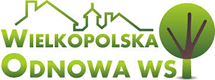 Załącznik nr 1 do SWZ	FORMULARZ OFERTOWYModernizacja placu zabaw w m. Lubochnia w gminie Gniezno – dostawa wraz                             z montażem urządzenia zabawowego Część II- wykonanie powierzchni bezpiecznej Zamawiający:Gmina GnieznoAl. Reymonta 9-11 62-200 GnieznoTel.: 61 424 57 50NIP: 7842299718  REGON 631259519......................................., .......................................
miejsce 		dniaJa/my* niżej podpisani:
……………………………………………………………………………………………………………………(imię, nazwisko, stanowisko/podstawa do reprezentacji)działając w imieniu i na rzecz:
...................................................................................................................................................................................................(pełna nazwa Wykonawcy/Wykonawców, w przypadku wykonawców wspólnie ubiegających się o udzielenie zamówienia)Adres: ………………………………………………………………………………………………………………………Kraj: ……………………………………REGON: …….………………………………..NIP: ………………………………….Tel.: …………………….………………………Adres skrzynki ePUAP: ……………………………………………adres e-mail: ……………………………………(na które Zamawiający ma przesyłać korespondencję)Wykonawca jest:mikroprzedsiębiorstwem,małym przedsiębiorstwem,średnim przedsiębiorstwem,prowadzącym jednoosobową działalność gospodarczą;osobą fizyczną nieprowadzącą działalności gospodarczej,innym rodzajem*Ubiegając się o udzielenie zamówienia publicznego na:Modernizacja placu zabaw w m. Lubochnia w gminie Gniezno – dostawa wraz                                                              z montażem urządzenia zabawowego Część II – wykonanie powierzchni bezpiecznejSKŁADAMY  OFERTĘ  na  realizację  przedmiotu  zamówienia  w  zakresie  określonym w Specyfikacji Warunków Zamówienia, na następujących warunkach:CENA BRUTTO OFERTY = ……………………………………..………………………………………zł,
(słownie złotych:………………………………………………………………………………….……)w tym podatek VAT: ……. %, kwota: …………………….............................. zł(słownie złotych: …………………………………………………………………………)OŚWIADCZENIA:OŚWIADCZAMY, że zamówienie wykonamy w terminie  do 40 dni od dnia podpisania umowy; OŚWIADCZAMY, że zapoznaliśmy się ze Specyfikacją Warunków Zamówienia i akceptujemy wszystkie warunki w niej zawarte.OŚWIADCZAMY, że uzyskaliśmy wszelkie informacje niezbędne do prawidłowego przygotowania i złożenia niniejszej oferty.OŚWIADCZAMY, że zapoznaliśmy się z projektowanymi postanowieniami umowy, określonymi w Załączniku nr 6 do Specyfikacji Warunków Zamówienia i ZOBOWIĄZUJEMY SIĘ, w przypadku wyboru naszej oferty, do zawarcia umowy zgodnej z niniejszą ofertą, na warunkach w nich określonych.OŚWIADCZAMY, że wypełniliśmy obowiązki informacyjne przewidziane w art. 13 lub art. 14 RODO wobec osób fizycznych, od których dane osobowe bezpośrednio lub pośrednio pozyskałem w celu ubiegania się o udzielenie zamówienia publicznego w niniejszym postępowaniu.**INFORMUJEMY, że wybór oferty nie będzie/ będzie* prowadzić do powstania u Zamawiającego obowiązku podatkowego zgodnie z przepisami o podatku od towarów i usług, Proszę wskazać  (jeżeli dotyczy): rodzaj towaru lub usługi, których dostawa lub świadczenie będzie prowadzić do powstania                           u Zamawiającego obowiązku podatkowego zgodnie z przepisami o podatku od towarów i usług: ______________________________________________ wartość ww. towaru lub usług bez kwoty podatku wynosi: __________________ PLN.stawka podatku od towarów i usług, która zgodnie z wiedzą wykonawcy, będzie miała zastosowanie wynosi: __________________UWAGA: Jeżeli w ofercie nie zostanie zaznaczona informacja nie będzie /będzie prowadzić do powstania u Zamawiającego obowiązku podatkowego, Zamawiający przyjmuje, iż taki obowiązek nie będzie powstawał a składający ofertę z tego powodu nie zostanie wzywany do uzupełnienia ofertySKŁADAMY ofertę na _________ stronach.Wraz z ofertą SKŁADAMY następujące oświadczenia i dokumenty:
Oświadczenie wg zał. nr 2…………….……. (miejscowość), dnia …………………. r.                                               podpisInformacja dla Wykonawcy:Formularz oferty musi być opatrzony przez osobę lub osoby uprawnione do reprezentowania firmy kwalifikowanym podpisem elektronicznym lub podpisem zaufanym lub podpisem osobistym i przekazany Zamawiającemu wraz z dokumentem (-ami) potwierdzającymi prawo do reprezentacji Wykonawcy przez osobę podpisującą ofertę.niepotrzebne skreślić** w przypadku, gdy Wykonawca nie przekazuje danych osobowych innych niż bezpośrednio jego dotyczących lub zachodzi wyłączenie stosowania obowiązku informacyjnego, stosownie do art. 13 ust. 4 lub art. 14 ust. 5 RODO Wykonawca nie składa oświadczenia (usunięcie treści oświadczenia następuje np. przez jego wykreślenie)